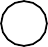 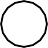 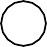 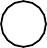 《在线课堂》学习单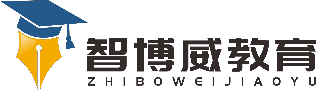 班级： 		姓名： 	  单元 数学 4 年级下册第 3 单元      课题 加法运算定律的应用 温故知 新 1.填空： （1）436-236-150=436-（	+	） （2）480-（268+132）=480    268    132 （3）1000-159-	=1000   （	+441） （4）	-（217+443）=895－	－ 自主攀登 用字母 a、b、c 代表任意的三个数，表示减法的运算性质。 判断下面运算是否正确的画“√”,错误的画“✕”，错的要改过来。 （1）638－（438＋57）=638－438＋57                       （     ） （2）901－109－91= 901－（109＋91）                      （     ） （3）113－64－36= 113－（64-36）                         （     ） （4）3456－（481＋519）= 3456－481－519                  （     ） 稳中有升 你会填。在○里和横线上填写相应的运算符号和数。 （1）868－52－48=868    (52+ 	) （2）1500－28－272＝ 	   （28    272) （3）415－74－26＝ 	(   （ 	        ) （4）113－36－64= 	   （36    64） 一本书一共有 234 页，我昨天看到第 66 页，今天又看了 34 页，还剩多少页没有看？ 说句心里话 